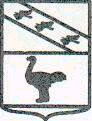 Администрация города Льгова Курской области ПОСТАНОВЛЕНИЕ От 30.10.2013        №  1792						Об утверждении Положения об Экспертной рабочей группе города Льгова Курской области по рассмотрению общественных инициатив, направленных гражданами Российской Федерации с использованием интернет-ресурса «Российская общественная инициатива»В соответствии с Указом Президента Российской Федерации от 4 марта 2013 г. № 183 «О рассмотрении общественных инициатив, направленных гражданами Российской Федерации с использованием интернет-ресурса «Российская общественная инициатива» Администрация города Льгова Курской области ПОСТАНОВЛЯЕТ:Утвердить прилагаемое Положение об Экспертной рабочей группе города Льгова Курской области по рассмотрению общественных инициатив, направленных гражданами Российской Федерации с использованием интернет-ресурса «Российская общественная инициатива».Постановление вступает в силу со дня его подписания и подлежит опубликованию в газете «Льговские новости».     Глава города                                                         Ю.В. СевериновУтверждено постановлением Администрации города Льгова Курской областиот 30 октября 2013г. № 1792ПОЛОЖЕНИЕоб экспертной рабочей группе города Льгова Курской области по рассмотрению общественных инициатив, направленных гражданами РоссийскойФедерации с использованием интернет-ресурса «Российская общественная инициатива»1. Общие положенияЭкспертная рабочая группа города Льгова Курской области по рассмотрению общественных инициатив, направленных гражданами Российской Федерации с использованием интернет-ресурса «Российская общественная инициатива» (далее - ЭРГ города Льгова), созданная в соответствии с распоряжением Администрации города Льгова Курской области от 30.04..2013 №197-р «О создании экспертной рабочей группы  города Льгова Курской области по рассмотрению общественных инициатив, направленных гражданами Российской Федерации с использованием интернет-ресурса «Российская общественная инициатива».ЭРГ города Льгова в своей деятельности руководствуется Конституцией Российской Федерации, федеральными конституционными законами, федеральными законами, иными нормативными правовыми актами Российской Федерации, международными договорами Российской Федерации, Уставом Курской области, законами Курской области, уставом муниципального образования «Город Льгов», иными нормативными правовыми актами Курской области и настоящим Положением.Задачи и функции ЭРГ города ЛьговаОсновной задачей ЭРГ города Льгова является рассмотрение общественных инициатив.ЭРГ города Льгова осуществляет следующие функции:готовит экспертные заключения и принимает решения о разработке проектов соответствующих нормативных правовых актов и (или) принятии иных мер по реализации общественных инициатив;осуществляет взаимодействие с Фондом развития информационной демократии и гражданского общества «Фонд информационной демократии» (далее - Фонд), в том числе уведомляет Фонд о принятых мерах по реализации общественных инициатив.         3.Права ЭРГ города Льгова3.1. Для осуществления возложенных задач и функций ЭРГ города Льгова имеет право:запрашивать и получать в установленном порядке необходимые документы и иные сведения от органов и должностных лиц местного самоуправления, организаций любой организационно-правовой формы;приглашать на свои заседания представителей органов местного самоуправления и организаций по вопросам, относящимся к предмету ведения ЭРГ города Льгова;привлекать к участию в своей работе (с согласия соответствующего руководителя) государственных гражданских служащих территориальных органов исполнительной власти, а также специалистов научно- исследовательских и образовательных учреждений, организаций и общественных объединений;вносить в Администрацию города Льгова Курской области предложения по вопросам, требующим решения Администрации города Льгова Курской области.3.2. ЭРГ города Льгова обладает иными правами в соответствии с возложенными на нее настоящим Положением задачами и функциями.                  4.Состав ЭРГ города Льгова	4.1. Состав ЭРГ города Льгова утвержден распоряжением Администрации города Льгова Курской области от 13.04.2013 №197-р «О создании экспертной рабочей группы города Льгова Курской области по рассмотрению общественных инициатив, направленных гражданами Российской Федерации с использованием интернет-ресурса «Российская общественная инициатива».	4.2. ЭРГ города Льгова сформирована в составе руководителя ЭРГ города Льгова, его заместителя, секретаря и членов ЭРГ города Льгова. 	          4.3. К основным функциям руководителя ЭРГ города Льгова относятся:                	 осуществление общего руководства ЭРГ города Льгова;назначение заседаний ЭРГ города Льгова и определение их повестки дня; подписание протоколов заседаний ЭРГ города Льгова. В случае отсутствия руководителя ЭРГ города Льгова его обязанности исполняет его заместитель.Порядок проведения заседаний и принятия решений	5.1.  Заседание ЭРГ города Льгова считается правомочным, если в нем участвует более половины от общего числа ее членов.	5.2.  Решения ЭРГ города Льгова принимаются большинством голосов от числа членов ЭРГ города Льгова, участвующих в заседании, открытым голосованием. При равенстве голосов членов ЭРГ города Льгова решающим является голос руководителя ЭРГ города Льгова.	5.3. Решения ЭРГ города Льгова закрепляются в протоколе заседания ЭРГ города Льгова, который подписывается председательствующим на заседании ЭРГ города Льгова и ее секретарем. Протокол должен быть подписан в течение 5 рабочих дней со дня заседания ЭРГ города Льгова.	5.4. В протоколе заседания ЭРГ города Льгова  указываются: 	дата, время и место проведения заседания;	утвержденная повестка дня заседания;        имена и должности участвовавших в заседании членов ЭРГ города Льгова и иных приглашенных лиц;        принятые решения по вопросам повестки дня заседания ЭРГ города Льгова.	5.5.  Протоколы заседаний хранятся у секретаря ЭРГ города Льгова.                    5.6. ЭРГ города Льгова направляет экспертные заключения и решения о разработке проектов соответствующих нормативных правовых актов и (или) принятии иных мер по реализации общественных инициатив структурным подразделениям Администрации города Льгова, в компетенции которых находятся вопросы, рассмотренные ЭРГ города Льгова.	5.7.  Протоколы заседаний ЭРГ города Льгова или необходимые выписки из них с поручениями ЭРГ города Льгова направляются ее секретарем в течение 7 рабочих дней со дня заседания должностным лицам, ответственным за исполнение поручений.       5.8. Решения ЭРГ города Льгова обязательны для исполнения структурными подразделениями Администрации города Льгова Курской области.